      БЮЛЛЕТЕНЬ «ОФИЦИАЛЬНЫЙ   ВЕСТНИК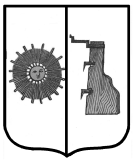         ПРОГРЕССКОГО  СЕЛЬСКОГО ПОСЕЛЕНИЯ»№ 2   25  января     2024   годаПОСТАНОВЛЕНИЕ АДМИНИСТРАЦИЯ  ПРОГРЕССКОГО СЕЛЬСКОГО ПОСЕЛЕНИЯ19.01.2024  № 2 п. Прогресс                    О внесении изменений в постановление Администрации Прогресского  сельского поселения от 18.01.2022 №6      В соответствии с решением  Совета депутатов Прогресского сельского поселения  от 19.12.2023 № 170 «О внесении изменений  в решение Совета депутатов Прогресского сельского поселения от 26.12.2022 №123 «Об утверждении бюджета Прогресского сельского поселения на 2023 год и плановый период 2024-2025 годов», решением  Совета депутатов  Прогресского сельского поселения от 19.12.2023 № 169  « Об утверждении бюджета Прогресского сельского поселения на 2024 год и плановый период 2025-2026 годов»  Администрация Прогресского сельского поселения 	ПОСТАНОВЛЯЕТ:    	 1. Внести изменения в  постановление Администрации Прогресского  сельского поселения от 18.01.2022 №6 «Об утверждении  муниципальной  программы «Повышение безопасности дорожного движения в Прогресском сельском поселении на 2022-2024 годы».1.1. строку «2024 г. – д. Тини ул. Тинская Мельница и пер. Совхозный» пункта 3 раздела 3 изложить в редакции:«2024 – п. Прогресс, ул. Гагарина картами при въезде, у домов 12, 13, 14, 14б и комплекса гаражей»1.2. Приложение №1 к Программе «Повышение безопасности дорожного движения в Прогресском  сельском  поселении на 2022-2024 годы» изложить в редакции:Приложение №1 к Программе «Повышение безопасности дорожного движения в Прогресском сельском  поселении на 2022-2024 годы»МЕРОПРИЯТИЯМУНИЦИПАЛЬНОЙ ПРОГРАММЫ "ПОВЫШЕНИЕ БЕЗОПАСНОСТИ ДОРОЖНОГО  ДВИЖЕНИЯ   В ПРОГРЕССКОМ СЕЛЬСКОМ ПОСЕЛЕНИИ НА  2022 -2024 ГОДЫ»    2. Опубликовать постановление в бюллетене «Официальный вестник Прогресского сельского поселения», разместить на официальном сайте Администрации Прогресского сельского поселения  в сети  «Интернет».     3. Настоящее постановление вступает в силу с момента подписания.Глава сельского поселения                                       В.В. ДемьяноваУчредитель бюллетеняСовет депутатов Прогресского сельского поселенияВремя подписания в печать:  24.01.2024по графику- 12. 00; фактически- 12.00Редакция, издатель, распространительАдминистрация Прогресского сельского поселенияАдрес редакции: Новгородская область,Боровичский район, п. Прогресс, ул. Зелёная, д.13E-mail: adm-progress@yandex.ruГлавный редактор С.В. Николаевател. 47-471, 47-542тираж- 3 экз.Бесплатно№ п/пНаименование мероприятийМуници-пальный заказчикОтветственные исполнители исоисполнителиСрок испол-ненияФинансовые затраты (тыс. рублей)Финансовые затраты (тыс. рублей)Финансовые затраты (тыс. рублей)Финансовые затраты (тыс. рублей)Бюджет поселения№ п/пНаименование мероприятийМуници-пальный заказчикОтветственные исполнители исоисполнителиСрок испол-нения2022-2024 годы2022год2023год2024год123456789101.Разработка и принятие нормативных актов по вопросам дорожной деятельности и безопасности дорожного движенияадминист-рация сельского поселенияспециалист, курирующий вопросы дорожной деятельности, Глава сельского поселения2022-2024 годыне требует финансирования не требует финансированияне требует финансированияне требует финансированияне требует финансирования2.Осуществлен-ие контроля за сохранностью дорог местного значенияадминист-рация сельского поселенияспециалист, курирующий вопросы дорожной деятельности, Глава сельского поселения2022-2024 годыне требует финансирования не требует финансированияне требует финансированияне требует финансированияне требует финансирования3.Замена (установка отсутству-ющих) дорожных знаков на территории Прогресского сельского поселенияадминист-рация сельского поселенияспециалист, курирующий вопросы дорожной деятельности2022-2024 годы41,07219,221,8720,0041,0724.Паспортизация дорог общего пользования местного значенияадминист-рация сельского поселенияадминистрация сельского поселения 2022-2024 годы7,267,260,000,007,265.Размещение информацион-ных  плакатов и листовок о безопасности дорожного движения на информацион-ных стендахадминист-рация сельского поселения Специалист, курирующий вопросы дорожной деятельности 2022-2024 годыне требует финансирования не требует финансированияне требует финансированияне требует финансированияне требует финансирования6.Содержание дорог общего пользования местного значения в зимний и летний периодадминист-рация сельского поселенияадминистрация сельского поселения2022-2024 годы2782,989 (субсидия 902,0 и софинанси-рование 47,839  акцизы -695,5)514,750622,91645,339(субсидия 902,0 и софинанси-рование 47,839, акцизы -695,5)2782,989 (субсидия 902,0 и софинансирование 47,839  акцизы -695,5)7.Ремонт автомобиль-ных дорог общего пользования местного значения "Дорога к дому"админист-рация сельского поселенияадминистрация сельского поселения2022-2024 годы5161,287(субсидия  4343,0 и софинанси-рование 731,361;акцизы 86,926)1934,926(субсидия 1755,0 и софинанси-рование 93,00; акцизы 86,926)2329,2субсидия,1736,0, софинанси-рование 593,2)897,161(субсидия852,0  и софинанси-рование 45,161)5161,287(субсидия  4343,0 и софинансирование 731,361;акцизы 86,926)8.Проверка  сметадминист-рация сельского поселенияОрганизация (по согласованию)2022-2024 годы59,39529,39500,030,059,3959.Подготовка технических планов сооружений (исправление кадастровых ошибок)админист-рация сельского поселенияадминистрация сельского поселения 2022-2024 годы19,0010,009,000,019,0010Услуги по осуществле-нию стройконтроля автомобиль-ных дорогадминист-рация сельского поселенияОрганизация (по согласованию)2022-2024 годы34,90,034,90,034,911Разработка проекта организации дорожного движения в п. Прогрессадминист-рация сельского поселенияОрганизация (по согласованию)2022-2024 годы40,00,00,040,040,012Оценка технического состояния автодорог в п. Прогрессадминист-рация сельского поселенияОрганизация (по согласованию)2022-2024 годы35,00,00,035,035,0ИТОГО ПО ПРОГРАММЕ8180,9032515,5313017,8722647,58180,903